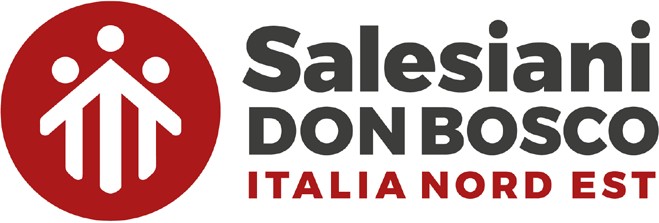 AUGURIFebbraio 2024OnomasticiCompleanni0204GilbertoDriussiBolognani – Boragina05Ghidina06GuerrinoBarbiero - Bordignon – Marchetti Gu.07Annoè 11DanteBortolaso12Fontana U.13Beorchia14ValentinoCorolaita16Barosco19CorradoCamparmòGianoliTullioBuffa - Orler20 Toniolo21Balter – Tasso 23LivioMattiviAntosik – Ceccon  24Nguyen V.D.25Dal Santo27Gabriele d. Add.Quinzi28RomanoBettin Baldina – Panteghini